Vorlage für eine Anzeige in der Stellenbörse des Stadtmarketing Olching e.V.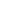 Bitte füllen Sie das vorliegende Formular vollständig aus und schicken Sie es uns als Word-Dokument per Mail an stellenboerse@meinolching.bayern zurück. 
Mitglieder des Stadtmarketing Olching e.V. erhalten 6 Anzeigen pro Kalenderjahr kostenfrei, die prinzipiell 3 Monate online geschaltet bleiben. Eine Verlängerung ist möglich und wird als „neue Anzeige“ verbucht. 

Für Nicht-Mitglieder und nach Ausschöpfen der 6 freien Anzeigen, gilt folgende Preisstaffelung:
Arbeitgeber (Name des Betriebes):
Arbeitsort:
Jobtitel:
Das suchen wir (Beschreibung des Aufgabenbereiches, z.B.: Sie sind Handwerker aus Leidenschaft? Dann sind Sie bei uns genau richtig! In der Technik z.B. als Fliesenleger (m/w/d) sind Sie täglich bei der Kundschaft auf der Baustelle vor Ort und führen unsere qualitativ hochwertigen Sanierungsverfahren eigenständig aus.):Das bringen Sie mit (Qualifikationen, Schulleistungen, Sozialkompetenzen, z.B. Freude und Tatkraft – die gerne anpacken und die genug haben vom unfreundlichen Ton auf der Baustelle.):Das bieten wir (z.B. kollegiales Arbeitsumfeld, faire Bezahlung, …):
Ansprechpartner (Name, Email, Telefonnr.):
Dauer der Beschäftigung (Befristung? Option auf Verlängerung?):
Beschäftigungsart (Azubi, Praktikant, Halb-/Vollzeit, Berufserfahrene, Berufseinsteiger, 450€, Student, … Mehrfachnennung möglich): 
Beginn ab:
Einstiegslevel (Berufseinsteiger, Berufserfahren, Experte, …):
Homepage:Facebook:Instagram:LinkedIn:Xing:Ich bin Mitglied im Stadtmarketing Olching e.V.:
Anzahl der bisher geschalteten Anzeigen über die Stellenbörse des Stadtmarketing Olching e.V.:
Rechnungsadresse:Nicht-MitgliederMitglieder50,- € pro Anzeige, zzgl. MwSt.6 Anzeigen pro Kalenderjahr frei-20% pro Anzeige vom Normalpreis, zzgl. MwSt.